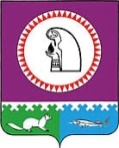 Об утверждении порядка  ведения перечня видов муниципального  контроля и  органов  местного  самоуправления, уполномоченных на  их осуществлениеНа основании пункта 1 части 2 статьи 6 Федерального закона от 26.12.2008 N 294-ФЗ «О защите прав юридических лиц и индивидуальных предпринимателей при осуществлении государственного контроля (надзора) и муниципального контроля», рассмотрев предложенный прокуратурой Октябрьского района модельный акт,  Совет депутатов сельского  поселения  Карымкары решил:1. Утвердить Порядок ведения перечня видов муниципального контроля и органов местного самоуправления, уполномоченных на их осуществление, согласно приложению.2. Настоящее решение обнародовать и разместить на официальном веб-сайте Администрации поселения (www.adm-kar.ru ) в информационно-телекоммуникационной сети общего пользования (компьютерной сети «Интернет»).3. Решение вступает в силу с момента официального опубликования.4. Контроль за выполнением решения оставляю за собой.Главасельского поселения Карымкары                                                                                                           Ф.Н.СемёновПриложениек решению Совета депутатовсельского поселения Перегребноеот  12.08.2020 г. № 98Порядок ведения перечня видов муниципального контроля и органов местного самоуправления, уполномоченных на их осуществление (далее – Порядок)1. Настоящий Порядок разработан в целях обеспечения соблюдения прав юридических лиц и индивидуальных предпринимателей при осуществлении муниципального контроля на территории муниципального образования сельское  поселение  Карымкары, обеспечения доступности и прозрачности сведений об осуществлении видов муниципального контроля.2. Ведение перечня видов муниципального контроля и органов местного самоуправления, уполномоченных на их осуществление (далее - Перечень), осуществляет администрация поселения в лице уполномоченного ею структурного подразделения.3. Перечень утверждается постановлением администрации поселения по форме согласно приложению к Порядку.4. Внесение сведений в Перечень осуществляется на основании предложений структурных подразделений администрации поселения, подготовленных и направленных в структурное подразделение администрации поселения, уполномоченное на ведение Перечня, не позднее 10 дней со дня поступления предложений.5. Ответственность за своевременность внесения сведений в Перечень, а также их полноту и достоверность несет руководитель (лицо, его замещающее) структурного подразделения администрации поселения, уполномоченного на его ведение.6. Сведения, включенные в Перечень, являются общедоступными и подлежат размещению на официальном веб-сайте Администрации поселения (www.adm-kar.ru ) в информационно-телекоммуникационной сети общего пользования (компьютерной сети «Интернет») не позднее 7 дней с момента утверждения (изменения) Перечня.Приложениек Порядку веденияперечня видов муниципальногоконтроля и органов местногосамоуправления, уполномоченных наих осуществление  Перечень видов муниципального контроля и органов местного самоуправления, уполномоченных на их осуществление     СОВЕТ ДЕПУТАТОВ СЕЛЬСКОГО ПОСЕЛЕНИЯ КАРЫМКАРЫОктябрьского районаХанты-Мансийского автономного округа-ЮгрыРЕШЕНИЕ     СОВЕТ ДЕПУТАТОВ СЕЛЬСКОГО ПОСЕЛЕНИЯ КАРЫМКАРЫОктябрьского районаХанты-Мансийского автономного округа-ЮгрыРЕШЕНИЕ     СОВЕТ ДЕПУТАТОВ СЕЛЬСКОГО ПОСЕЛЕНИЯ КАРЫМКАРЫОктябрьского районаХанты-Мансийского автономного округа-ЮгрыРЕШЕНИЕ     СОВЕТ ДЕПУТАТОВ СЕЛЬСКОГО ПОСЕЛЕНИЯ КАРЫМКАРЫОктябрьского районаХанты-Мансийского автономного округа-ЮгрыРЕШЕНИЕ     СОВЕТ ДЕПУТАТОВ СЕЛЬСКОГО ПОСЕЛЕНИЯ КАРЫМКАРЫОктябрьского районаХанты-Мансийского автономного округа-ЮгрыРЕШЕНИЕ     СОВЕТ ДЕПУТАТОВ СЕЛЬСКОГО ПОСЕЛЕНИЯ КАРЫМКАРЫОктябрьского районаХанты-Мансийского автономного округа-ЮгрыРЕШЕНИЕ     СОВЕТ ДЕПУТАТОВ СЕЛЬСКОГО ПОСЕЛЕНИЯ КАРЫМКАРЫОктябрьского районаХанты-Мансийского автономного округа-ЮгрыРЕШЕНИЕ     СОВЕТ ДЕПУТАТОВ СЕЛЬСКОГО ПОСЕЛЕНИЯ КАРЫМКАРЫОктябрьского районаХанты-Мансийского автономного округа-ЮгрыРЕШЕНИЕ     СОВЕТ ДЕПУТАТОВ СЕЛЬСКОГО ПОСЕЛЕНИЯ КАРЫМКАРЫОктябрьского районаХанты-Мансийского автономного округа-ЮгрыРЕШЕНИЕ     СОВЕТ ДЕПУТАТОВ СЕЛЬСКОГО ПОСЕЛЕНИЯ КАРЫМКАРЫОктябрьского районаХанты-Мансийского автономного округа-ЮгрыРЕШЕНИЕ« 12»августа  2020№98п. Карымкарып. Карымкарып. Карымкарып. Карымкарып. Карымкарып. Карымкарып. Карымкарып. Карымкарып. Карымкарып. КарымкарыN п/пНаименование вида муниципального контроляОрган местного самоуправления сельского поселения Карымкары осуществляющий вид муниципального контроля, наделенного соответствующими полномочиямиРеквизиты (дата, номер, наименование) административных регламентов исполнения муниципальных функций по осуществлению муниципального контроля1. Муниципальный контроль за соблюдением правил благоустройства территории сельское поселение Карымкары администрация сельского поселения Карымкары Постановление администрации сельского поселения Карымкары № 149-п от 02.09.2019 «Об утверждении административного регламента исполнения муниципальной функции по осуществлению муниципального контроля за соблюдением правил благоустройства территории сельское поселение Карымкары» 2. Муниципальный земельный контроль администрация сельского поселения КарымкарыПостановление администрации сельского поселения Карымкары от 25.12.2018 № 219-п   «Об утверждении Положения о порядке организации и осуществления муниципального земельного контроля на территории сельского поселения Карымкары»3. Муниципальный контроль за сохранностью автомобильных дорог местного значения администрация сельского поселения КарымкарыПостановление администрации сельского поселения Карымкары от 25.12.2018 № 217  «Об утверждении Положения о порядке организации и осуществления муниципального контроля за обеспечением сохранности автомобильных дорог местного значения в границах сельского поселения Карымкары» 